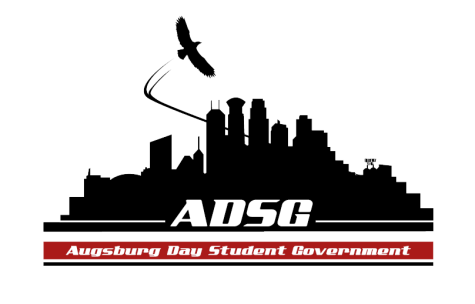 Augsburg Day Student Government MinutesOctober 16, 2013	Marshall Room 6:10-8:00pmDay Student Government members present: Riley Hunter, Ibrahim Al-Hajiby, Lobar Tursunova, Brad St. Aubin, Yusuff Abdulle, Duina Hernandez, Amber Nguyen, Michael Fetting, Tyler Ellefson, Matthew Schirber, Bram Oosterlee, Amineh Safi, Kennedy Yang, Vincent Henry, Cyle Jurvelin, Julia Laden,  Cuong Nguyen, Maly Thao, Nicole Krenz, Michael Leroy, Bee VangDay Student Government members absent: Ahmed Musallam, Lyle Nyberg, Nancy Lor, Mohamed Safi, Jacarri Roberson, Thomas Kukowski, Guests: MSA membersCall to OrderRoll Call – Name & PositionShare Puppy – Duina  KennedyAdoption of the Agenda SoapboxMSA (Grant Request for Eid Event)They will have a religious speaker, talk about the importance of Eid celebrationBringing awareness to Islam as a wholeApproval of Previous Minutes Unfinished BusinessMSA Grant Request of $11,669.11No decision made(no quorum) in the Finance committee, now it is up to the SenateAmber moves to approve the request, Michael Leroy seconds, the motion has been approved 11 in favor, 1 opposed, 1 abstainedNew Business - None AnnouncementsPresident-Riley Hunter: Vice President-Ibrahim Al-Hajiby:  President Pribbenow will visit our meeting October 30Reception for the first 30 minutesThank you all for coming to the retreat! Review Robert’s Rules, challenge the process with reasons!Finance Committee: - NoneStudents Concerns Committee:Tabling on Monday 10:30-2pmStarting a facebook page – anonymous concerns (more research needed) – some negatives and positives about this…Ahmed will create a website, thus a forum for student’s concernsPR Committee: Working on pictures from the retreat, ECHO will be interested in publishing the experience of FLR 2013Setting up our first meeting- look out for an email from himElections Committee: - NoneConstitution Committee: - NoneChartering and Commissioning Committee: Follow up with the 2 groups, hopefully the work will be done!Contacting groups if they want the Lacrosse equipment from our officeSenators: Cyle: come support the volleyball game tonight!Nicole: Enviropeace group starting Bram: tomorrow ISO General Meeting at 5:20pmCuong: recruiting new OL’s, apply online, talk to him, deadline November 12Executive Board:Brad: committee chairs! Send him an email of attendance listRiley: November 21st event, HomelessnessDuina: ALLY training at 9:30pm  in the fishbowl . Retreat on Sunday(LGBTQIA) Advisers: not hereAdjournment – 6:45 pm 